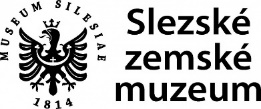 je nejstarším veřejným muzeem na území dnešní České republiky, 
jeho historie sahá do roku 1814. Slezské zemské muzeum zahrnuje 
šest expozičních budov a areálů.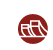 Historická výstavní budova – Müllerův dům v centru Opavy 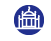 Arboretum Nový Dvůr ve Stěbořicích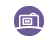 Památník II. světové války v Hrabyni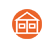 Památník Petra Bezruče na opavské Ostrožné ulici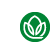 Areál československého opevnění Hlučín-Darkovičky 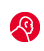 Srub Petra Bezruče v OstraviciPokud si nevíš rady, nápověda je na hlavní stránce Slezského zemského muzea www.szm.cz.Vybarvi si 4 budovy Slezského zemského muzea a napiš, jak se nazývají.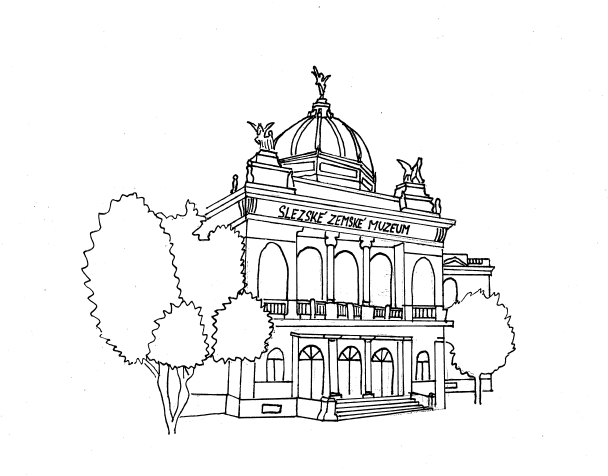 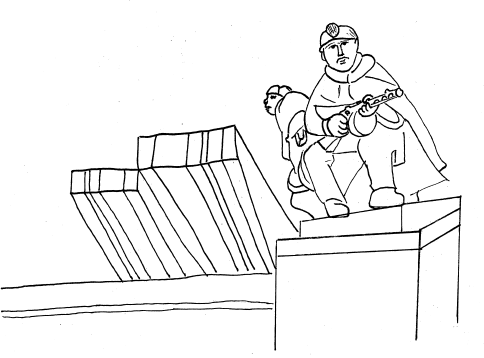 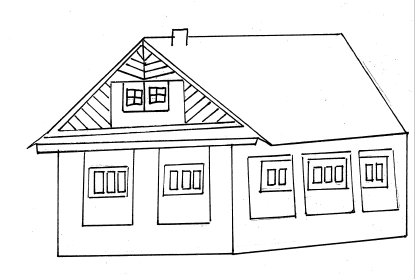 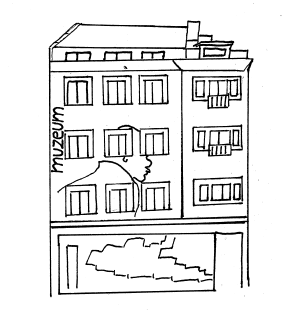 Domaluj si budovy Slezského zemského muzea podle svých představ.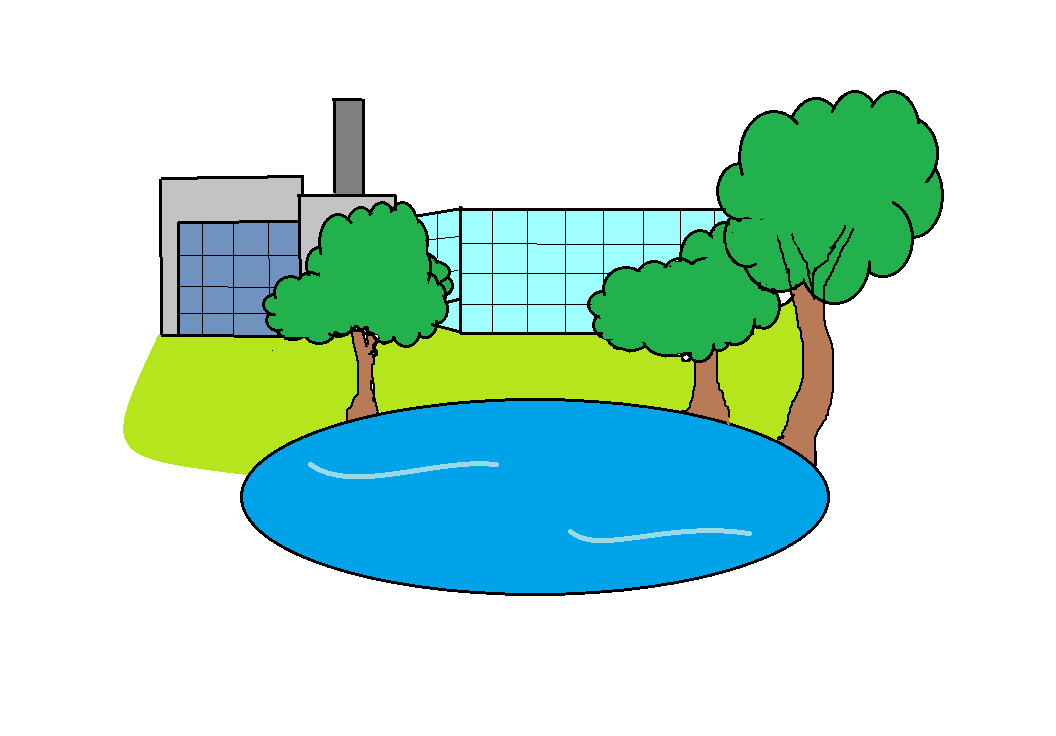 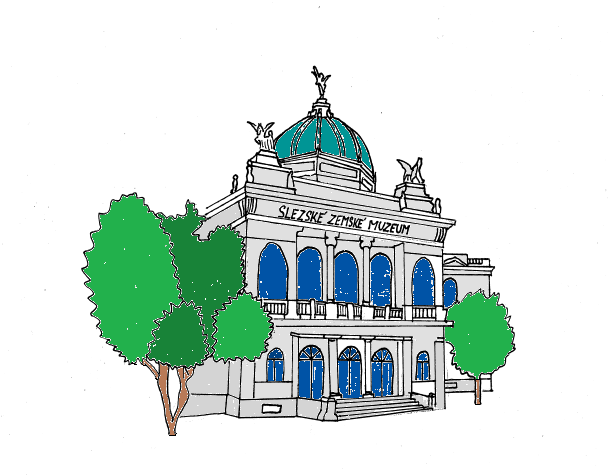 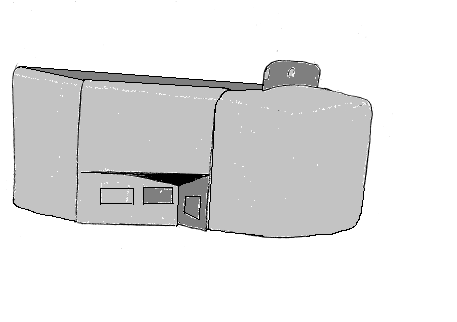 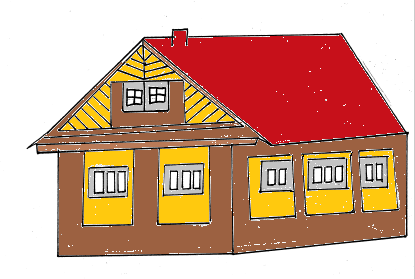 